МУНИЦИПАЛЬНОЕ БЮДЖЕТНОЕ УЧРЕЖДЕНИЕ ДОПОЛНИТЕЛЬНОГО ОБРАЗОВАНИЯ «РАЙОННАЯ ДЕТСКАЯ ШКОЛА ИСКУССТВ «ФАНТАЗИЯ»«ДЕКОРАТИВНО-ПРИКЛАДНОЕ ТВОРЧЕСТВО»Программа учебного предмета для обучающихся по дополнительным общеразвивающим образовательным программам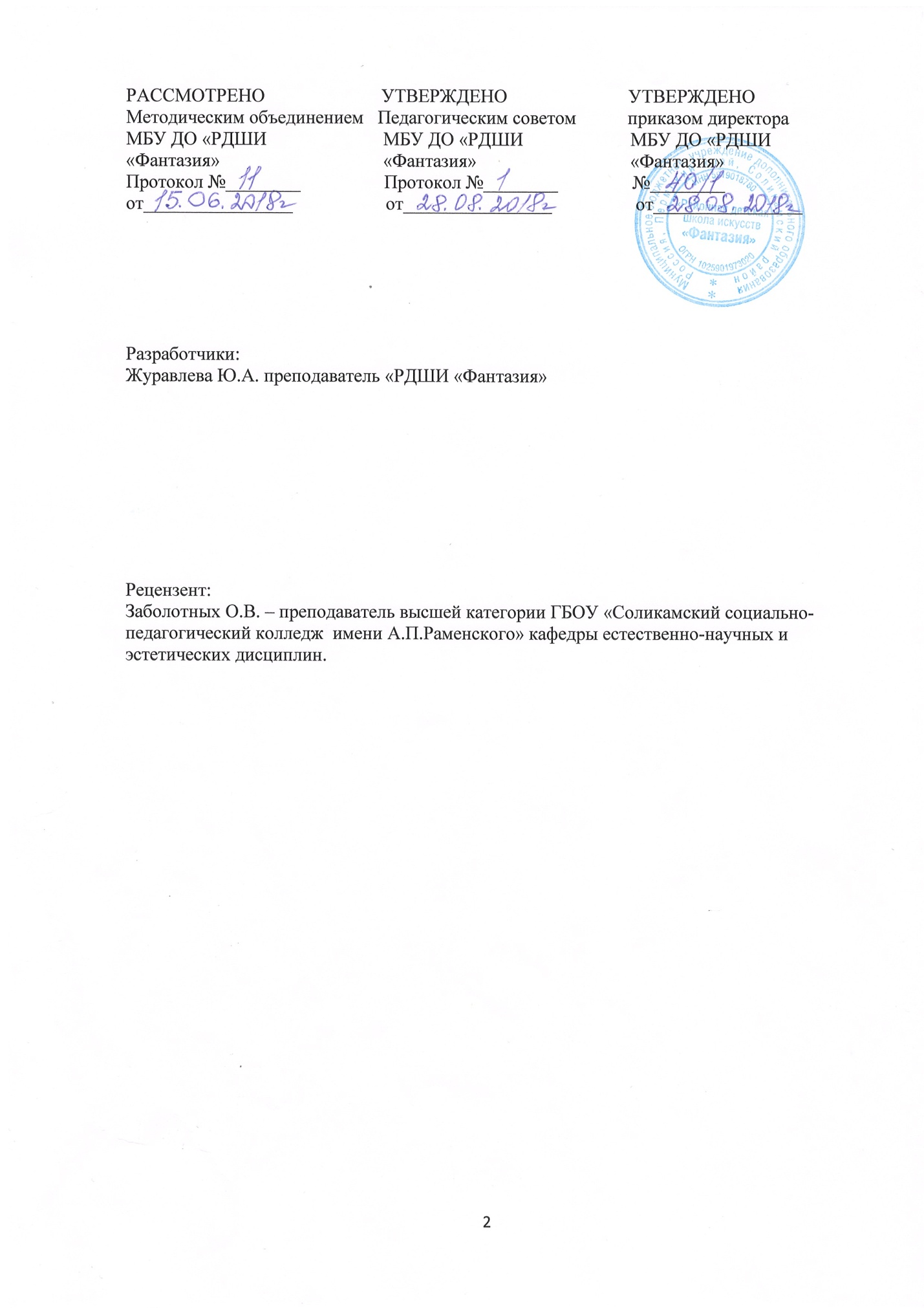 СодержаниеСодержание………………………………………………………………………………………3I.ПОЯСНИТЕЛЬНАЯ ЗАПИСКА………………………………………………………………41.  Характеристика учебного предмета, его место и роль в образовательном процессе…………………………………………………………………………………………..42.  Срок реализации учебного предмета «Декоративно-прикладное творчество» ………43.  Объем учебного времени, предусмотренный учебным планом Школы на реализацию учебного предмета «Декоративно-прикладное творчество»………………………………….44.  Форма проведения учебных аудиторных занятий ………………………………….......55.  Цель и задачи учебного предмета «Декоративно-прикладное творчество» ……….....56.  Обоснование структуры программы учебного предмета «Декоративно-прикладное творчество» ...................................................................................................................................57.  Методы обучения …………………..……………………………………………………..58.  Описание материально-технических условий реализации учебного предмета ……....6II.СОДЕРЖАНИЕ УЧЕБНОГО ПРЕДМЕТА СВЕДЕНИЯ О ЗАТРАТАХ УЧЕБНОГО ВРЕМЕНИ, ПРЕДУСМОТРЕННОГО НА ОСВОЕНИЕ УЧЕБНОГО ПРЕДМЕТА «ДЕКОРАТИВНО-ПРИКЛАДНОЕ ТВОРЧЕСТВО»……………………...………………….6Сведения о затратах учебного времени…………………………………………………7III.ТРЕБОВАНИЯ К УРОВНЮ ПОДГОТОВКИ ОБУЧАЮЩИХСЯ………………………..9IV.ФОРМЫ И МЕТОДЫ КОНТРОЛЯ, СИСТЕМА ОЦЕНОК…………………………….....9Аттестация: цели, виды, форма, содержание…………………………………………...9 Критерии оценки………………………………………………………………………...10V.МЕТОДИЧЕСКОЕ ОБЕСПЕЧЕНИЕ УЧЕБНОГО ПРОЦЕССА…………………………10VI.СПИСКИ РЕКОМЕНДУЕМОЙ УЧЕБНОЙ И МЕТОДИЧЕСКОЙ ЛИТЕРАТУРЫ…...11ПОЯСНИТЕЛЬНАЯ ЗАПИСКАХарактеристика учебного предмета, его место и роль в образовательном процессеДополнительная общеразвивающая программа «Декоративно-прикладное творчество» разработана МБУ ДО «РДШИ «Фантазия» в соответствии с Федеральным законом от 29.12.2012 №273-ФЗ «Об образовании в Российской Федерации» и «Рекомендациями по организации образовательной и методической деятельности при реализации общеразвивающих программ в области искусств» (Письмо Министерства культуры от 21.11.2013г. №191-01-39/06-ги) с целью определения особенностей организации общеразвивающих программ в области искусств, а также осуществления образовательной и методической деятельности при реализации указанной образовательной программы.Учебный предмет «Декоративно-прикладное творчество» занимает важное место в комплексе предметов программ «Живопись», «Рисунок» и «Композиция». Он является базовой составляющей для последующего изучения предметов в области изобразительного искусства. Программа учебного предмета «Декоративно-прикладное творчество» направлена на создание условий для познания учащимися приемов работы в различных материалах, техниках, на выявление и развитие потенциальных творческих способностей каждого ребенка, на формирование основ целостного восприятия эстетической культуры через пробуждение интереса к национальной культуре.Программа включает в себя пять разделов, объединенных одной темой, содержанием которой являются задания, составленные исходя из возрастных возможностей детей и спланированные по степени сложности. В заданиях, связанных с изобразительной деятельностью, дети, на протяжении всего курса обучения, учатся организовать композиционную плоскость, обращать внимание на выразительность пятна, линии, образность цвета. Знакомясь с различными техниками и видами декоративного творчества, они узнают о его многообразии, создают своими руками предметы, в которые вкладывают знания об окружающем мире, фантазию. Знакомство с традиционными видами ремесел также играет важную роль в передаче традиций из поколения в поколение. Учитывая возраст детей, программа предполагает использование разных форм проведения занятий: просмотр тематических фильмов, прослушивание музыки, применение игровых приемов обучения,  выполнение коллективных работ. По ходу занятий учащиеся посещают музеи, выставки, обсуждают особенности исполнительского мастерства профессионалов, знакомятся со специальной литературой, раскрывающей секреты прикладного творчества.Срок реализации учебного предметаПрограмма рассчитана на 2 года обучения,  1-2 класс. Продолжительность учебных занятий составляет 34 недели.	Объем учебного времени, предусмотренный учебным планом Школы на реализацию учебного предмета «Декоративно-прикладное творчество»Нормативный срок обучения – 2 года                                        Таблица 1Форма проведения учебных аудиторных занятийОсновной формой работы с обучающимися по предмету «Декоративно-прикладное творчество» является: Урок – 1 академический час (40 мин.)Форма проведения занятий – мелкогрупповая, численность обучающихся в группе составляет от 4-10 человек. Форма обучения – очная. Цель и задачи учебного предмета «Декоративно-прикладное творчество»	Цели: выявление одаренных детей в области изобразительного искусства; формирование комплекса начальных знаний, умений и навыков в области декоративно-прикладного творчества.Задачи:обучающие:–   научить основам художественной грамоты;–   сформировать стойкий интерес к художественной деятельности; – овладеть различными техниками декоративно-прикладного творчества и основами художественного мастерства;–  научить практическим навыкам создания объектов в  разных видах декоративно-прикладного творчества;– научить приемам составления и использования композиции в различных материалах и техниках;–   научить творчески использовать полученные умения и практические навыки; –  научить планировать последовательность выполнения действий и осуществлять контроль на разных этапах выполнения работы;воспитательно-развивающие:– пробудить интерес к изобразительному и декоративно-прикладному творчеству;– раскрыть и развить потенциальные  творческие способности каждого ребенка;– формировать творческое отношение к художественной деятельности;– развивать художественный вкус, фантазию, пространственное воображение;– приобщить к народным традициям;–воспитать внимание, аккуратность, трудолюбие, доброжелательное отношение друг к другу, сотворчество.Обоснование структуры программы            Обоснованием структуры программы являются ФГТ, отражающие все аспекты работы преподавателя с обучающимися. Программа содержит следующие разделы:сведения о затратах учебного времени, предусмотренного на освоение учебного предмета;описание дидактических единиц учебного предмета;распределение учебного материала (учебно-тематический план);требования к уровню подготовки обучающихся;формы и методы контроля, система оценок;методическое обеспечение учебного процесса.В соответствии с данными направлениями строится основной раздел программы «Содержание учебного предмета».Методы обученияДля воспитания и развития навыков творческой работы учащихся в учебном процессе применяются следующие основные методы:объяснительно-иллюстративные (демонстрация методических пособий, иллюстраций); частично-поисковые (выполнение вариативных заданий); творческие (творческие задания, участие детей в конкурсах); исследовательские (исследование свойств бумаги, красок, а также возможностей других материалов).Предложенный в настоящей программе тематический ряд заданий носит рекомендательный характер, что дает возможность педагогу творчески подойти к преподаванию учебного предмета, применять разработанные им методики. Применение различных методов и форм (теоретических и практических занятий, самостоятельной работы по сбору натурного материала и т.п.) должно четко укладываться в схему поэтапного ведения работы. Программа предлагает следующую схему проведения занятий:Обзорная беседа-знакомство с новой техникой работы в материале.Освоение приемов работы в материале.Выполнение учебного задания.Итогом каждой пройденной темы становится изделие, выполненное в материале. Описание материально-технических условий реализации учебного предметаПри реализации дополнительной общеразвивающей программы «Декоративно-прикладное творчество» Школа руководствуется Санитарно-эпидемиологическими правилами и нормативами СанПиН 2.4.4.3172-14, утвержденными Постановлением Главного государственного санитарного врача РФ от 04.07.2014 №41, противопожарным нормам, нормам охраны труда.Каждый обучающийся обеспечивается доступом к библиотечным фондам и фондам аудио и видеозаписей школьной библиотеки. Во время самостоятельной работы обучающиеся могут пользоваться Интернетом  для сбора дополнительного материала по изучению видов народных ремесел, техник работы с материалами, а также информацию  о мастерах и народных умельцах.Библиотечный фонд  укомплектовывается печатными и электронными изданиями основной, дополнительной, учебной и учебно-методической литературой по декоративно-прикладному искусству и народным ремёслам, а также альбомами по искусству. Кабинет должен быть оборудован  удобной мебелью, наглядными пособиями, интерактивной доской.СОДЕРЖАНИЕ УЧЕБНОГО ПРЕДМЕТА. СВЕДЕНИЯ О ЗАТРАТАХ УЧЕБНОГО ВРЕМЕНИ, ПРЕДУСМОТРЕННОГО НА ОСВОЕНИЕ УЧЕБНОГО ПРЕДМЕТА «ДЕКОРАТИВНО-ПРИКЛАДНОЕ ТВОРЧЕСТВО» Распределение по годам обучения                                     Таблица 2Учебный материал Программы распределяется по годам обучения – классам. Каждый класс имеет свои дидактические задачи и объем времени, который отводится для освоения учебного материала.Помимо аудиторных занятий в Программе предусмотрен объем времени на самостоятельную работу обучающихся по изучению и постижению прикладного творчества. Время, отводимое для самостоятельной работы обучающегося, может использоваться на: Самостоятельные занятия по подготовке к учебному предмету;Подготовку к контрольным урокам, просмотрам;Посещение учреждений культуры (музеев, выставочных залов и т.п.);Участие обучающихся в творческих мероприятиях и культурно-просветительской деятельности школы.Выполнение обучающимися домашнего задания контролируется преподавателем. Сведения о затратах учебного времениУЧЕБНО-ТЕМАТИЧЕСКИЙ ПЛАНУчебно-тематический план содержит примерное распределение учебного материала каждого класса в течение всего срока обучения. Преподаватель может спланировать порядок изучения тем исходя из особенностей каждой учебной группы, собственного опыта, сложившихся педагогических традиций, включает теоретическую и практическую части.Теоретическая часть предполагает знакомство учащихся с техниками и способами  работы с различными материалами, а практическая часть основана на применении теоретических знаний в учебном и творческом процессе. За годы освоения программы дети получают знания о многообразии декоративно-прикладного искусства, а также умения работы в различных техниках прикладного творчества. Содержание программы включает следующие основные разделы: Раздел 1:Резьба по дереву.Раздел 2: Традиционные виды росписи.Раздел 3: Керамика, стекло.Раздел 4: Текстиль.      Раздел 5: Ювелирное искусство1  год обучения2 год обученияТРЕБОВАНИЯ К УРОВНЮ ПОДГОТОВКИ ОБУЧАЮЩИХСЯРаздел содержит перечень знаний, умений и навыков, приобретение которых обеспечивает программа «Декоративно-прикладное творчество».Знание основных понятий и терминологии в области декоративно-прикладного искусства и художественных промыслов. Знание основных видов и техник декоративно-прикладной деятельности.Умение работать с различными материалами.Умение работать в различных техниках: плетения, лепки, аппликации, коллажа, росписи, конструирования и т.д.Умение изготавливать предметы декоративно- прикладного творчества из различных материалов.Навыки заполнения объемной формы узором. Умение анализировать и оценивать результаты собственной творческой деятельности. IV. ФОРМЫ И МЕТОДЫ КОНТРОЛЯ, СИСТЕМА ОЦЕНОКАттестация: цели, виды, форма, содержаниеКонтроль знаний, умений и навыков обучающихся обеспечивает оперативное управление учебным процессом и выполняет обучающую, проверочную, воспитательную и корректирующую функции.Текущий контроль знаний учащихся осуществляется педагогом практически на всех занятиях. В качестве средств текущего контроля успеваемости учащихся программой предусмотрено введение оценки за практическую работу и теоретическую грамотность. Программа предусматривает промежуточную аттестацию. Промежуточная аттестация (зачет) проводится в форме творческих просмотров работ учащихся по  полугодиям за счет аудиторного времени. На просмотрах учащимся выставляется оценка за полугодие. Одной из форм текущего контроля может быть проведение отчетных выставок творческих работ обучающихся. Оценка теоретических знаний (текущий контроль) может проводиться в форме собеседования, обсуждения, решения тематических кроссвордов, тестирования.Критерии оценокОценивание работ осуществляется по двум направлениям: практическая работа и теоретическая грамотность.                                                        Критерии оценки                                               V.  МЕТОДИЧЕСКОЕ ОБЕСПЕЧЕНИЕ УЧЕБНОГО ПРОЦЕССАДля развития навыков творческой работы учащихся программой предусмотрены методы дифференциации и индивидуализации на различных этапах обучения, что  позволяет педагогу полнее учитывать индивидуальные возможности и личностные особенности ребенка, достигать более высоких результатов в обучении и развитии творческих способностей детей младшего  школьного возраста.Применяются следующие средства дифференциации:а) разработка заданий различной трудности и объема;б)разная мера помощи преподавателя учащимся при выполнении учебных заданий;в) вариативность темпа освоения учебного материала;г) индивидуальные и дифференцированные домашние задания.Основной задачей дифференциации и индивидуализации при объяснении материала является формирование умения у учеников применять полученные ранее знания. При этом на этапе освоения нового материала учащимся предлагается воспользоваться ранее полученной информацией. Учащиеся могут получить разную меру помощи, которую может оказать педагог посредством инструктажа, технических схем, памяток. Основное время на уроке отводится практической деятельности, поэтому создание творческой атмосферы способствует  ее продуктивности. В процессе освоения программы применяются на 3 вида заданий:- тренировочные, в которых предлагается работа по образцу, с иллюстрацией, дополнительной конкретизацией. Они используются с целью довести до стандартного уровня первоначальные знания, умения, навыки;- частично-поисковые, где учащиеся должны самостоятельно выбрать тот или иной известный им способ изображения предметов;- творческие, для которых характерна новизна формулировки, которую ученик должен осмыслить, самостоятельно определить связь между неизвестным и арсеналом своих знаний, найти способ изображения заданного. СПИСОК ЛИТЕРАТУРЫ И СРЕДСТВ ОБУЧЕНИЯСписок методической литературыАверьянова М.Г. Гжель – российская жемчужина.- М, 1993Бесчастнов Н.П. Основы изображения растительных мотивов. М., 1989Бесчастнов Н.П. Художественный язык орнамента. М., 2010Берстенева В.Е., Догаева Н.В. Кукольный сундучок. Традиционная кукла своими руками. Белый город, 2010 Богуславская И. Русская глиняная игрушка. – Л.: Искусство, 1975Божьева Н. Русский орнамент в вышивке: традиция и современность, Северный паломник, - 2008 Величко Н. Русская роспись. Техника. Приемы. Изделия. Энциклопедия, АСТ-Пресс Книга, 2009Вернер Шульце.  Украшения из бумаги. - Арт-Родник, 2007 Давыдов С. Батик. Техника, приемы, изделия. Аст-пресс, 2005Ефимова Л.В., Белогорская Р.М. Русская вышивка и кружево, М.: «Изобразительное искусство»,1984Жегалова С.О. О русском народном искусстве. Юный художник, 1994Коновалов А.Е. Городецкая роспись. Горький,1988Орловская традиционная игрушка. Каталог. Составитель Борисова И.И., 2007 Плетение. Лоза. Береста. Рогоза. Соломка. Тростник: справочник  / Сост. Теличко А.А., Рыженко В.И..- М.; Оникс, 2008 Русские художественные промыслы. - М.: Мир энциклопедий Аванта+, Астрель, 2010 Супрун Л.Я. Городецкая роспись. Культура и традиции, 2006 Фиона Джоунс Фантазии из бумаги. Техника, приемы, изделия. Аст-пресс, 2006 Неменский Б.М. Программы. «Изобразительное искусство и художественный труд». 1-9 класс. М., Просвещение, 2009Шевчук Л.В. Дети и народное творчество. - М.: Просвещение, 1985Юный художник 1992 г.: №№3-4. Яковлева О. “Филимоновская игрушка” Список учебной литературыДорожин Ю.Г. Городецкая роспись. Рабочая тетрадь по основам народного искусства. - М. Мозаика-Синтез, 2007Дорожин Ю.Г. Мезенская роспись. Рабочая тетрадь по основам народного искусства. - М. Мозаика-Синтез, 2007Клиентов А. Народные промыслы. – М.: Белый город, 2010Лаврова С. Русские игрушки, игры, забавы. – М.: Белый город, 2010Межуева Ю.А. Сказочная Гжель: Рабочая тетрадь по основам народного искусства. М., Мозаика-Синтез, 2003Федотов Г.Я. Энциклопедия ремесел.- М.. Изд-во Эксмо, 2003Я познаю мир. Игрушки: Детская энциклопедия. /Сост.Н.Г. Юрина. - М.: АСТ, 1998Средства обученияНа уроках прикладного творчества используется большое количество разнообразных наглядных пособий. Они необходимы, чтобы преподаватель мог ознакомить учащихся со способами изготовления изделий, с инструментами, которые будут использованы при работе в материале, их назначением и использованием на каждом этапе урока, с приемами работы над заданием. Типы пособий: натуральные наглядные пособия - образец изготавливаемого предмета, его развертка или выкройка, материалы и инструменты, применяемые на уроках. Для показа сложных приемов обработки материала используются детали увеличенного размера. Возможно использование предметно-технологической карты; образец — это конкретный предмет, который при его рассмотрении будет мысленно расчленен на отдельные составляющие детали, дальнейший анализ которых позволит определить действия и операции, необходимые для изготовления всего изделия. Отсутствие образца изделия на уроке, особенно на первом этапе обучения, делает выполнение детьми операций, необходимых для изготовления изделия, случайными и неосознанными;  устное описание внешнего вида предмета и его конструкции - способствует образованию у детей правильного представления о предмете творчества; электронные образовательные ресурсы - мультимедийные учебники, мультимедийные универсальные энциклопедии, сетевые образовательные ресурсы; аудиовизуальные - слайд-фильмы, видеофильмы, учебные кинофильмы, аудио записи; материальные - для полноценного усвоения заданий каждого раздела программы необходимо, чтобы обучающиеся были обеспеченны всеми необходимыми материалами: красками (акварель, гуашь, краски для батика), бумагой разных видов, гелевыми ручки, материалами для изготовления кукол и др.Классы1-2Классы1-2Максимальная учебная нагрузка (в часах)136Количество часов на аудиторные занятия68Количество часов на внеаудиторные занятия68Класс12Продолжительность учебных занятий (в неделях)3434Объем часов аудиторной учебной нагрузки в неделю22Объем часов аудиторных занятий по годам обучения6868Общее количество часов аудиторной нагрузки за весь период обучения136136Объем часов внеаудиторной учебной нагрузки в неделю22Объем часов внеаудиторных (самостоятельных) занятий по годам обучения6868Общее количество часов внеаудиторной нагрузки за весь период обучения136136Максимальная учебная нагрузка в неделю44Объем часов максимальной нагрузки по годам обучения136136Общее количество часов максимальной нагрузки за весь период обучения272272№Тема Краткое содержаниеКоличество часов1.1 четверть. «Что такое ДПИ?» Вводная беседа. Знакомство с определением «Декоративно-прикладное искусство» (ДПИ). Изучение основных видов ДПИ: керамика, батик, гобелен, кружевоплетение,  художественная резьба, керамика, вышивка, ювелирное искусство, работа со стеклом, набойка, лаковая миниатюра, художественная обработка кожи, бумаги, металла и т.д.  2 часа2.«Деревянные маски народов мира». Знакомство с резьбой и росписью по дереву. Изучение характерных особенностей масок стран мира (ритуальный культ). Выполнение творческой работы (Африканской маски) в технике «папье-маше».   6 часов3.2 четверть.«Городецкие мотивы».Знакомство с художественной росписью по дереву: Городецкая роспись, Хохлома, Мезенская роспись.  Выполнение творческой работы. Роспись деревянного предмета быта (разделочная доска).8 часов4. 3 четверть. « В гончарной мастерской…»Знакомство с одним из видов ДПИ- керамикой. Изучение  технологии и видов керамики. Выполнение творческой работы  «Лесной сосуд» из жгутиков.4 часа5. «Дымковская» барыня…»Знакомство с художественной росписью  по керамике: гжель, Дымковская игрушка, Филимоновская игрушка. Выполнение творческой работы- лепка дымковской игрушки «Барыня». Роспись. 6 часов6.4 четверть«Осколки счастья».Знакомство с  Работой со стеклом: витраж, витражная роспись, мозаика. Выполнение творческой работы- роспись стеклянного сосуда, вазы или тарелки.4 часа7. «Весенний звон»Выполнение творческой работы- составление панно в технике «Мозаика».4 часа№ТемаКраткое содержаниеКоличество часов1.1 четверть.«В мире прекрасного…»Знакомство с росписью по ткани – Батик. Изучение видов батика (горячий батик, холодный батик, свободная роспись), технологии. Выполнение творческих упражнений.  6 часов2.«Цветочный луг»Выполнение эскиза к итоговому панно на заданную тему. 2 часа3.2 четверть.«Цветочный луг»Выполнение итогового панно в технике (по желанию обучающегося).5часов 4.«Плоды огородные»Знакомство с печатью по ткани –набойка. Изучение видов набойки. Создание декоративного панно или тканевой салфетки  на заданную тему. 3 часа5.3 четверть. «Сказочный мир ковров»Знакомство с ковроткачеством, гобеленом. Изучение видов, технологий ковроткачества и гобелена. Изучение современных технологий. Использование в современном интерьере. Выполнение творческой работы - создание салфетки, полотна, панно  в современном стиле из подручных материалов (трикотаж, нитки разной фактуры, кружево, ленты, фурнитура)  с элементами вышивки. 10 часов6.4 четверть. «Ожерелье царицы»Знакомство с Ювелирным искусством, его видами и технологией. Изучение темы-  Актуальность ювелирного искусства в современном мире. Выполнение творческой работы  на заданную тему с использованием  различных материалов (кожа, фетр, ткань, нитки, бусины, бисер и т.д).8 часовОценкаКритерий5 (отлично)Обучающийся выполнил работу в полном объеме с соблюдением необходимой последовательности, составил композицию, учитывая законы композиции, проявил организационно-трудовые умения. 4 (хорошо)В работе есть незначительные промахи в композиции и в цветовом решении, при работе в материале есть небрежность.3 (удовлетворительно)Работа выполнена под неуклонным руководством преподавателя, самостоятельность обучающегося практически отсутствует, обучающийся неряшлив и безынициативен.